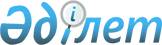 Солтүстік Қазақстан облысы Аққайың ауданы мәслихатының 2021 жылғы 30 желтоқсандағы № 8-13 "2022-2024 жылдарға арналған Аққайың ауданының Аралағаш ауылдық округінің бюджетін бекіту туралы" шешіміне өзгерістер енгізу туралыСолтүстік Қазақстан облысы Аққайың ауданы маслихатының 2022 жылғы 18 қарашадағы № 21-1 шешімі
      Солтүстік Қазақстан облысы Аққайың ауданының мәслихаты ШЕШТІ:
      1. Солтүстік Қазақстан облысы Аққайың ауданы мәслихатының "2022-2024 жылдарға арналған Аққайың ауданының Аралағаш ауылдық округінің бюджетін бекіту туралы" 2021 жылғы 30 желтоқсандағы № 8-13 шешіміне келесі өзгерістер енгізілсін:
      1-тармақ жаңа редакцияда жазылсын: 
       "1. 2022-2024 жылдарға арналған Аққайың ауданының Аралағаш ауылдық округінің бюджеті осы шешімге тиісінше 1, 2 және 3-қосымшаларға сәйкес, оның ішінде 2022 жылға мынадай көлемдерде бекітілсін:
      1) кірістер – 190885,1 мың тенге:
      салықтық түсімдер - 2925 мың теңге;
      салықтық емес түсімдер - 0 мың тенге;
      негізгі капиталды сатудан түсетін түсімдер - 0 мың теңге;
      трансферттердің түсімі – 187960,1 мың теңге;
      2) шығындар – 192260,8 мың теңге;
      3) таза бюджеттік кредиттеу - 0 мың теңге:
      бюджеттік кредиттер - 0 мың тенге;
      бюджеттік кредиттерді өтеу - 0 мың тенге;
      4) қаржы активтерімен операциялар бойынша сальдо - 0 мың теңге:
      қаржы активтерін сатып алу - 0 мың теңге;
      мемлекеттік қаржы активтерін сатудан түсетін түсімдер - 0 мың теңге;
      5) бюджет тапшылығы (профициті) - -1375,7 мың теңге;
      6) бюджет тапшылығын қаржыландыру (профицитін пайдалану) – 1375,7 мың теңге:
      қарыздар түсімі - 0 мың теңге;
      қарыздарды өтеу - 0 мың теңге;
      бюджет қаражатының пайдаланылатын қалдықтары – 1375,7 мың теңге."; 
      көрсетілген шешімнің 1-қосымшасы осы шешімнің қосымшасына сәйкес жаңа редакцияда жазылсын.
      2. Осы шешім 2022 жылғы 1 қаңтардан бастап қолданысқа енгізіледі. 2022 жылға арналған Аққайың ауданының Аралағаш ауылдық округінің бюджеті
					© 2012. Қазақстан Республикасы Әділет министрлігінің «Қазақстан Республикасының Заңнама және құқықтық ақпарат институты» ШЖҚ РМК
				
      Солтүстік Қазақстан облысы Аққайың ауданымәслихатының хатшысы 

Е. Жәкенов
Солтүстік Қазақстан облысыАққайың ауданы мәслихатының2022 жылғы 18 қарашадағы№ 21-1 шешімінеқосымшаСолтүстік Қазақстан облысыАққайың ауданы мәслихатының2021 жылғы 30 желтоқсандағы№ 8-13 шешіміне1-қосымша
Санаты
Санаты
Сыныбы
Кіші сыныбы
Атауы
Сомасы, мың теңге
1) Кірістер
190885,1
1
1
Салықтық түсімдер
2925
04
Меншікке салынатын салықтар
2895,1
1
Мүлікке салынатын салықтар
45,4
3
Жер салығы
17,2
4
Көлік құралдарына салынатын салық
2832,5
05
Ішкі салықтар тауарларға, жұмыстарға және қызметтерге
29,9
3
Жер учаскелерін пайдаланғаны үшін төлем
29,9
2
2
Салықтық емес түсімдер
0
3
3
Негізгі капиталды сатудан түсетін түсімдер
0
4
4
Трансферттердің түсімдері
187960,1
02
Мемлекеттiк басқарудың жоғары тұрған органдарынан түсетiн трансферттер
187960,1
3
Аудандардың (облыстық маңызы бар қаланың) бюджетінен трансферттер
187960,1
Функцио-налдық топ
Кіші функция
Бюджеттік бағдар-ламаның әкімшісі
Бағдар-лама
Атауы
Сомасы, мың теңге
2) Шығындар
192260,8
01
Жалпы сипаттағы мемлекеттік қызметтер
28766
1
Мемлекеттiк басқарудың жалпы функцияларын орындайтын өкiлдi, атқарушы және басқа органдар
28766
124
Аудандық маңызы бар қала, ауыл, кент, ауылдық округ әкімінің аппараты
28766
001
Аудандық маңызы бар қала, ауыл, кент, ауылдық округ әкімінің қызметін қамтамасыз ету жөніндегі қызметтер
28766
07
Тұрғын-үй коммуналдық шаруашылық
6594
3
Елді мекендерді абаттандыру
6594
124
Аудандық маңызы бар қала, ауыл, кент, ауылдық округ әкімінің аппараты
6594
008
Елді мекендердегі көшелерді жарықтандыру
2642
009
Елді мекендердің санитариясын қамтамасыз ету
1329,9
011
Елді мекендерді абаттандыру мен көгалдандыру
2622,1
08
Мәдениет, спорт, туризм және ақпараттық кеңістiк
9538
1
Мәдениет саласындағы қызмет
9538
124
Аудандық маңызы бар қала, ауыл, кент, ауылдық округ әкімінің аппараты
9538
006
Жергілікті деңгейде мәдени-демалыс жұмысын қолдау
9538
12
Көлiк және коммуникация
28207,9
1
Автомобиль көлігі
28207,9
124
Аудандық маңызы бар қала, ауыл, кент, ауылдық округ әкімінің аппараты
28207,9
013
Аудандық маңызы бар қалаларда, ауылдарда, кенттерде, ауылдық округтерде автомобиль жолдарының жұмыс істеуін қамтамасыз ету
630,5
045
Аудандық маңызы бар қалаларда, ауылдарда, кенттерде, ауылдық округтерде автомобиль жолдарын күрделі және орташа жөндеу
27577,4
13
Басқалар
119153,2
9
Басқалар
119153,2
124
Аудандық маңызы бар қала, ауыл, кент, ауылдық округ әкімінің аппараты
119153,2
040
Өңірлерді дамытудың 2025 жылға дейінгі мемлекеттік бағдарламасы шеңберінде өңірлерді экономикалық дамытуға жәрдемдесу бойынша шараларды іске асыруға ауылдық елді мекендерді жайластыруды шешуге арналған іс-шараларды іске асыру
2187,9
057
"Ауыл-Ел бесігі" жобасы шеңберінде ауылдық елді мекендердегі әлеуметтік және инженерлік инфрақұрылым бойынша іс-шараларды іске асыру
116965,3
15
Трансферттер
1,7
1
Трансферттер
1,7
124
Аудандық маңызы бар қала, ауыл, кент, ауылдық округ әкімінің аппараты
1,7
048
Пайдаланылмаған (толық пайдаланылмаған) нысаналы трансферттерді қайтару
1,7
3) Таза бюджеттік кредиттеу
0
Бюджеттік кредиттер
0
Бюджеттік кредиттерді өтеу
0
4) Қаржы активтерімен операциялар бойынша сальдо
0
Қаржы активтерін сатып алу
0
Мемлекеттің қаржы активтерін сатудан түсетін түсімдер
0
5) Бюджет тапшылығы (профициті)
-1375,7
6) Бюджет тапшылығын қаржыландыру (профицитін пайдалану)
1375,7
Қарыздар түсімі
0
Қарыздарды өтеу
0
Санаты
Санаты
Сыныбы
Кіші сыныбы
Атауы
Сомасы, мың теңге
8
8
Бюджет қаражатының пайдаланылатын қалдықтары
1375,7
01
Бюджет қаражаты қалдықтары
1375,7
1
Бюджет қаражатының бос қалдықтары
1375,7